Next Meeting:January 23, 2017- 8:30-10:00am, Room 302 MiddletonData Stewardship Council Meeting                              Agenda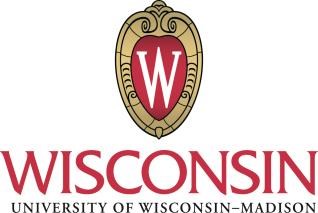 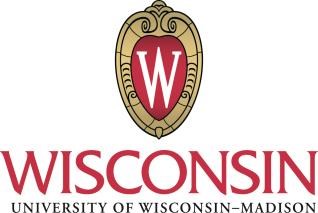 Date: Tuesday, December 19, 2017Start/End Time:  8:30 AM – 10:00 AMLocation: Middleton Building – Rm 302Data Stewardship Council Meeting                              AgendaDate: Tuesday, December 19, 2017Start/End Time:  8:30 AM – 10:00 AMLocation: Middleton Building – Rm 302Agenda Item #Agenda ItemReview/Approve Meeting MinutesUpdate on the BI Program at UW-MadisonInput on the Data Management Strategy- Principles and Goals